Use this form to apply for a new program that requires approval.Ensure the application is complete before submitting. Incomplete applications will not be processed. Institutions must submit one application per program.The following fees apply to new program applications:Institution InformationProgram InformationCredentialLanguage of InstructionFeesLanguage programs with variable tuition, if applicable (check all that apply):Schedule / DurationLanguage programs with variable duration, if applicable (check all that apply):Method of DeliveryIntakeIntermittent intake is when students may start the program at one or more specific points in its delivery – 
e.g. at the start of the first course only, or at the start of any course.Continuous intake is when a student may start the program at any time. It is suitable for a limited number 
of program types, such as asynchronous distance education, and language training programs.An Intake Models and Class Size Guide is available on the PTIB website.For each delivery method to be used list the maximum number of students admitted to a single offering of the program. The total number of students enrolled at one time must not exceed the institution’s capacity to deliver the program effectively to all students whether they attend in-person or remotely.Course MaterialsList materials used to deliver the program, and specify which are provided to students (i.e. covered by textbook or materials fees) and which they must acquire or supply themselves.Equipment ListList equipment used or provided by the institution to deliver the program.Work Experience
Work Experience is a part of a program that is provided by a host organization, in which a student practices skills relevant to the learning objectives of the program. If a program has a work experience component, it must be an integral and required part of the program: it may not be optional. If you are unsure whether a part of your program is, or is not, a work experience, contact PTIB before submitting your application.There are four types of work experience recognized in the Private Training Regulation (PTR): clinical placement, cooperative placement, practicum, and preceptorship. See the PTR for specifics of each type. All work experience components must be one of these types, and the type must be appropriate to the program and the workplace environment.There may be more than one work experience component in a program, but work experience may not exceed 50% of the total program duration (in hours).The only exception is if the program leads to employment in an occupation that is regulated by a regulator and a greater proportion of work experience is a requirement of the regulator.Work experience policy (required if program includes work experience)
For each program with a work experience component, there must be a written work experience policy that includes all of the following elements:(a) the process by which a student is placed in a work experience
(b) the process by which a student in a work experience is evaluated
(c) the intervals at which work experience monitoring of a student will be undertaken
(d) the requirements for participation in a work experience
(e) the number of hours of instruction of the work experience
(f) identification of the work experience as a clinical placement, cooperative placement, practicum or preceptorship The policy must be fair and reasonable, and all its terms must comply with the Private Training Act and Regulation. A template for a work experience policy is provided by PTIB: see Resources. A Work Experience Guide is available on the PTIB website.If a work experience is administered by a third party organization, the institution is responsible for ensuring that the terms of the third-party’s engagement with students are also compliant with the Private Training Act and Regulation.Work experience Hosts and ActivitiesInstitutions must ensure they have formal agreements with appropriate host organizations for each program that includes work experience. There must be adequate placements assured to accommodate the maximum class size stated in the application or, for an existing approved program, in the PTIB records. Students on work experience must be supervised by someone qualified in a relevant career occupation, who is employed or retained by the host organization. A list of these host organizations must be provided with a new program application.Institutions must provide a sample agreement with the host organization and student that describes the core activities all students will undertake during their work experience. If the program has more than one work experience, a list specific to each one is required.
You need not provide signed copies of the agreements with the hosts, unless requested by the PTIB. For certain programs they are likely to be requested – for example programs in which work experience takes place in a health care facility or a K-12 school setting. Be prepared to provide copies of these agreements.Program Location(s)Declaration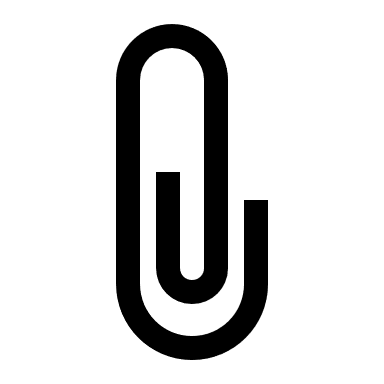 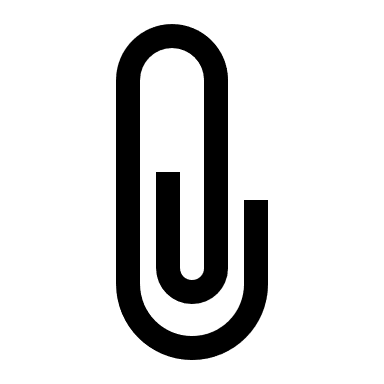 Please complete the Declarations section and submit it with your application. Electronic signatures will be accepted if this form is submitted by email by the institution’s primary or alternate contact.Ensure application is complete before submitting. Incomplete applications will not be processed.ClassProgram class definitionApplication feeClass ACareer-related programs with 40 or more hours of instruction, for which tuition is at least $4,000. A career-related program is defined as a program that has the purpose of enhancing students’ employability or ability to carry out a career occupation. $900Class BClass B programs are career-related programs at designated/interim designated institutions, other than Class A programs, for which tuition is at least $1,000. $500Class CClass C programs are language programs at designated/interim designated institutions that are longer than six months or for which tuition is at least $4,000. A language program is defined as a program that has as its learning objective that students gain or improve proficiency in a language.$500Approval is not required for programs that meet one or more of these criteria:Do not fit in Class A, B, or CIn which all students enrolled are funded by a single third party (e.g. an employer or a government program), and none are international students on study permits.  Programs leading to occupations excluded in the Private Training Regulation (see Section 2.2 of the PTA Policy Manual)For a program meeting any of these criteria, use the Request for Confirmation of Program Class form instead. PTIB will confirm whether the program does or does not require approval. If approval is required, a full application will be requested.Approval is not required for programs that meet one or more of these criteria:Do not fit in Class A, B, or CIn which all students enrolled are funded by a single third party (e.g. an employer or a government program), and none are international students on study permits.  Programs leading to occupations excluded in the Private Training Regulation (see Section 2.2 of the PTA Policy Manual)For a program meeting any of these criteria, use the Request for Confirmation of Program Class form instead. PTIB will confirm whether the program does or does not require approval. If approval is required, a full application will be requested.$150 
upon PTIB’s confirmation that approval is not required
Operating NameInstitution ID #Institution ID #Does this application address a requirement set by PTIB following an audit, inspection or designation review?Does this application address a requirement set by PTIB following an audit, inspection or designation review?If Yes, enter date of PTIB’s letterIf Yes, enter date of PTIB’s letterProgram TitleProgram ClassProgram Type: Career Related, Language or OtherProgram Type Description (if Other selected as Program Type)NOC CodeUse NOC 2016 version 1.3. Select the code that most accurately describes the career(s) for which the program prepares students. Include only careers which are realistic for graduates with no other related education or experience, unless such are admission requirements for the program. Refer to the Employment and Social Development Canada website. Use NOC 2016 version 1.3. Select the code that most accurately describes the career(s) for which the program prepares students. Include only careers which are realistic for graduates with no other related education or experience, unless such are admission requirements for the program. Refer to the Employment and Social Development Canada website. CIP CodeSelect the six-digit code that most accurately fits the program. Refer to the Statistics Canada website.Select the six-digit code that most accurately fits the program. Refer to the Statistics Canada website.Does the program lead to employment in an occupation regulated by a regulator?Does the program lead to employment in an occupation regulated by a regulator?IF YES, the student enrolment contract must include the requirements of the regulator for employment in the career occupation.IF YES, the student enrolment contract must include the requirements of the regulator for employment in the career occupation.IF YES, the student enrolment contract must include the requirements of the regulator for employment in the career occupation.If yes, list the Regulatory BodyDoes the program require approval by another regulator?If yes, list the Regulatory Body for delivery of the program  If the program is regulated by a regulator, you must include documentary evidence of approval by that regulatory authority / governing body.If the program is regulated by a regulator, you must include documentary evidence of approval by that regulatory authority / governing body.If the program is regulated by a regulator, you must include documentary evidence of approval by that regulatory authority / governing body.Is the program delivered in partnership with another organization?A certified institution must provide over 50% of the hours of instruction for an approved program, except as they relate to work experience. By answering ‘Yes’ to this question, you are confirming that your institution provides over 50% of the hours of instruction of the program delivered in partnership, except as they relate to work experience.A certified institution must provide over 50% of the hours of instruction for an approved program, except as they relate to work experience. By answering ‘Yes’ to this question, you are confirming that your institution provides over 50% of the hours of instruction of the program delivered in partnership, except as they relate to work experience.Document detailing partnership agreement is required if there is a program delivery partnership.Document detailing partnership agreement is required if there is a program delivery partnership.Curriculum complete and available for review		Confirm that the program curriculum is complete and available for review. 'Curriculum' means a plan that sets out learning activities and how learning activities must be designed in order to meet the learning objectives of a program of instruction.Confirm that the program curriculum is complete and available for review. 'Curriculum' means a plan that sets out learning activities and how learning activities must be designed in order to meet the learning objectives of a program of instruction.If no, provide an explanation below for why not.If no, provide an explanation below for why not.Is this an Employer Provided program (program in which all students enrolled are funded by one employer or other third party)?If yes, apply for the program using the Request for Confirmation of Program Class instead. Select credentialIf “Other,” provide a descriptionClick the checkbox to confirm the course materials are available in the language in which the program is provided, or in a language appropriate to the program.Click the checkbox to confirm the course materials are available in the language in which the program is provided, or in a language appropriate to the program.Language of InstructionLanguage of Instruction (Other)  The same fees apply to all locations at which the program is offered. Otherwise, uncheck this box and provide fee information for each location.   The same fees apply to all locations at which the program is offered. Otherwise, uncheck this box and provide fee information for each location.   The same fees apply to all locations at which the program is offered. Otherwise, uncheck this box and provide fee information for each location. Domestic StudentsInternational StudentsTuition					Application Fee	Administrative FeeAdministrative Fee – description & breakdownTextbooks Fee	Materials Fee 				Testing/Assessment FeeTesting/Assessment Fee – description & breakdownOther Fee				Other Fee – description & breakdown  Less than $4,000  $4,000 or moreFull time means: instructional time of 20 or more hours per week, or if the program leads to employment in a career occupation regulated by Transport Canada, instructional time is 15 or more hours per week. Part time means:instructional time of less than 20 hours per week, orif the program leads to employment in a career occupation regulated by Transport Canada, instructional time of less than 15 hours per week. Full time means: instructional time of 20 or more hours per week, or if the program leads to employment in a career occupation regulated by Transport Canada, instructional time is 15 or more hours per week. Part time means:instructional time of less than 20 hours per week, orif the program leads to employment in a career occupation regulated by Transport Canada, instructional time of less than 15 hours per week. Select ScheduleTotal Duration in Hours (including instruction and work experience, if any)Full Time Duration in WeeksPart Time Duration in WeeksPart Time Duration in Weeks (additional option)  6 months or less  More than 6 monthsCheck each delivery option to be offered for this program Check each delivery option to be offered for this program Check each delivery option to be offered for this program  In-Class 
(In-Person)100% hours of instruction delivered in a classroom or other setting, where instructors share the same physical space as students. Distance100% hours of instruction, excluding work experience hours, if applicable, delivered remotely from a BC location.    Synchronous  Asynchronous  Synchronous and Asynchronous Combined 
(In-Class and Distance) Instruction provided through a combination of in-class and distance delivery. Program may include a work experience component (in-person).For programs delivered wholly or in part by distance education, provide the following information: For programs delivered wholly or in part by distance education, provide the following information: For programs delivered wholly or in part by distance education, provide the following information: Identify / describe the platform(s) to be used.Identify / describe the platform(s) to be used.Identify / describe the platform(s) to be used.Explain how students will be notified of technical requirements for distance education.Explain how students will be notified of technical requirements for distance education.Explain how students will be notified of technical requirements for distance education.Describe how orientation to the online environment and IT support in using it will be provided to students and faculty.  Describe how orientation to the online environment and IT support in using it will be provided to students and faculty.  Describe how orientation to the online environment and IT support in using it will be provided to students and faculty.  Describe how students’ online access to the learning platform(s) is kept secure, and student identity is verified when they attend/participate online.Describe how students’ online access to the learning platform(s) is kept secure, and student identity is verified when they attend/participate online.Describe how students’ online access to the learning platform(s) is kept secure, and student identity is verified when they attend/participate online.Describe how the institution evaluates students by distance, including any evaluations on practical components of the curriculum, to ensure they are achieving the learning objectives of the program.Describe how the institution evaluates students by distance, including any evaluations on practical components of the curriculum, to ensure they are achieving the learning objectives of the program.Describe how the institution evaluates students by distance, including any evaluations on practical components of the curriculum, to ensure they are achieving the learning objectives of the program.Describe how academic integrity is ensured during evaluations done remotely. Address the following:How written tests and other evaluations are administered and kept secure, before during and after their administration to students; How student identity is confirmed for written assessments administered asynchronously;How online synchronous evaluations are conducted and proctored, including confirmation of student identity.Describe how attendance will be tracked.If the program includes work experience:If applicable, a description of how the institution will obtain and manage work experience outside of its normal geographic area.If applicable, how the institution ensures the work experience host, if outside of normal geographic area, will be able to provide work experience relevant to the program’s learning objectives.If the program is in a regulated area, steps that the institution has taken and what restrictions/requirements there are with regard to where students are and where they do their work experience, who supervises/signs off on requirements, etc.If the program is in a regulated area, explicit approval from their regulator for a distance program including as applicable specifics about whether there are any restrictions or requirements with regard to the work experience portion.Program Maximum Enrolment – Fully In-Class deliveryProgram Maximum Enrolment – Fully Distance deliveryProgram Maximum Enrolment – Combined deliveryStudent Intake ModelIf the intake model is intermittent, the number of intakes throughout a single offering of the program. If the intake model is intermittent, please list all courses that are intake points. 
Note: A course is an intake point if a student may begin their program with that course.If the intake model is intermittent, please list all courses that are intake points. 
Note: A course is an intake point if a student may begin their program with that course.Program includes a Work ExperienceIf program includes a Work Experience, attach:Work Experience Policy, including all required elementsa sample agreement with the host organization and student that describes the activities that the student will undertake during each work experience component a list of work experience hosts including organization contacts, telephone and email addresses.If program includes a Work Experience, attach:Work Experience Policy, including all required elementsa sample agreement with the host organization and student that describes the activities that the student will undertake during each work experience component a list of work experience hosts including organization contacts, telephone and email addresses.Street AddressCityThe location must match either:An already-approved locationA new location proposed in an Add or Close a Location ApplicationA new location proposed in a New Certification ApplicationThe location must match either:An already-approved locationA new location proposed in an Add or Close a Location ApplicationA new location proposed in a New Certification ApplicationIf the program will be provided from more than one location, add rows to the table above or append a list of all locations from which the program will be provided.If the program will be provided from more than one location, add rows to the table above or append a list of all locations from which the program will be provided.  I confirm I have the legal authority to act on behalf of the institution.  I confirm all the information contained in this application and any attachment is true, accurate and complete. Personal information may be collected by the Ministry of Post-Secondary Education and Future Skills under section 61 of the Private Training Act and section 26 (a) and (c) of the Freedom of Information 
and Protection of Privacy Act (FOIPPA). Personal information will be collected, used and disclosed as necessary to assess the submission. Should you have any questions about the collection disclosure 
and use of this personal information, you may contact Director, Policy and Institution Certification, Private Training Institutions Branch, Ministry of Post-Secondary Education and Future Skills, 
203-1155 W. Pender St, Vancouver, V6E 2P4, 1-800-661-7441. 	  I confirm I have the legal authority to act on behalf of the institution.  I confirm all the information contained in this application and any attachment is true, accurate and complete. Personal information may be collected by the Ministry of Post-Secondary Education and Future Skills under section 61 of the Private Training Act and section 26 (a) and (c) of the Freedom of Information 
and Protection of Privacy Act (FOIPPA). Personal information will be collected, used and disclosed as necessary to assess the submission. Should you have any questions about the collection disclosure 
and use of this personal information, you may contact Director, Policy and Institution Certification, Private Training Institutions Branch, Ministry of Post-Secondary Education and Future Skills, 
203-1155 W. Pender St, Vancouver, V6E 2P4, 1-800-661-7441. 	  I confirm I have the legal authority to act on behalf of the institution.  I confirm all the information contained in this application and any attachment is true, accurate and complete. Personal information may be collected by the Ministry of Post-Secondary Education and Future Skills under section 61 of the Private Training Act and section 26 (a) and (c) of the Freedom of Information 
and Protection of Privacy Act (FOIPPA). Personal information will be collected, used and disclosed as necessary to assess the submission. Should you have any questions about the collection disclosure 
and use of this personal information, you may contact Director, Policy and Institution Certification, Private Training Institutions Branch, Ministry of Post-Secondary Education and Future Skills, 
203-1155 W. Pender St, Vancouver, V6E 2P4, 1-800-661-7441. 	  I confirm I have the legal authority to act on behalf of the institution.  I confirm all the information contained in this application and any attachment is true, accurate and complete. Personal information may be collected by the Ministry of Post-Secondary Education and Future Skills under section 61 of the Private Training Act and section 26 (a) and (c) of the Freedom of Information 
and Protection of Privacy Act (FOIPPA). Personal information will be collected, used and disclosed as necessary to assess the submission. Should you have any questions about the collection disclosure 
and use of this personal information, you may contact Director, Policy and Institution Certification, Private Training Institutions Branch, Ministry of Post-Secondary Education and Future Skills, 
203-1155 W. Pender St, Vancouver, V6E 2P4, 1-800-661-7441. 	  I confirm I have the legal authority to act on behalf of the institution.  I confirm all the information contained in this application and any attachment is true, accurate and complete. Personal information may be collected by the Ministry of Post-Secondary Education and Future Skills under section 61 of the Private Training Act and section 26 (a) and (c) of the Freedom of Information 
and Protection of Privacy Act (FOIPPA). Personal information will be collected, used and disclosed as necessary to assess the submission. Should you have any questions about the collection disclosure 
and use of this personal information, you may contact Director, Policy and Institution Certification, Private Training Institutions Branch, Ministry of Post-Secondary Education and Future Skills, 
203-1155 W. Pender St, Vancouver, V6E 2P4, 1-800-661-7441. 	  I confirm I have the legal authority to act on behalf of the institution.  I confirm all the information contained in this application and any attachment is true, accurate and complete. Personal information may be collected by the Ministry of Post-Secondary Education and Future Skills under section 61 of the Private Training Act and section 26 (a) and (c) of the Freedom of Information 
and Protection of Privacy Act (FOIPPA). Personal information will be collected, used and disclosed as necessary to assess the submission. Should you have any questions about the collection disclosure 
and use of this personal information, you may contact Director, Policy and Institution Certification, Private Training Institutions Branch, Ministry of Post-Secondary Education and Future Skills, 
203-1155 W. Pender St, Vancouver, V6E 2P4, 1-800-661-7441. 	  I am authorized to submit personal information about others that is necessary to complete this form.	  I am authorized to submit personal information about others that is necessary to complete this form.	  I am authorized to submit personal information about others that is necessary to complete this form.	  I am authorized to submit personal information about others that is necessary to complete this form.	  I am authorized to submit personal information about others that is necessary to complete this form.	  I am authorized to submit personal information about others that is necessary to complete this form.	Authorized ByAuthorized ByAuthorized title:  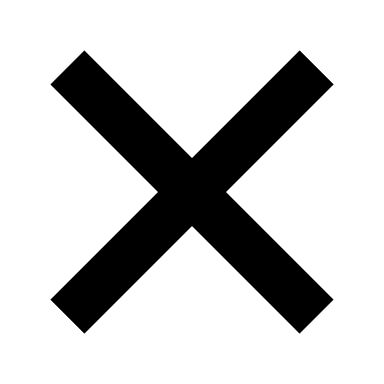 Date signed